РОДИТЕЛЯМ УЧАЩИХСЯ ВСЕХ ГОСУДАРСТВЕННЫХ И МУНИЦИПАЛЬНЫХ ШКОЛ 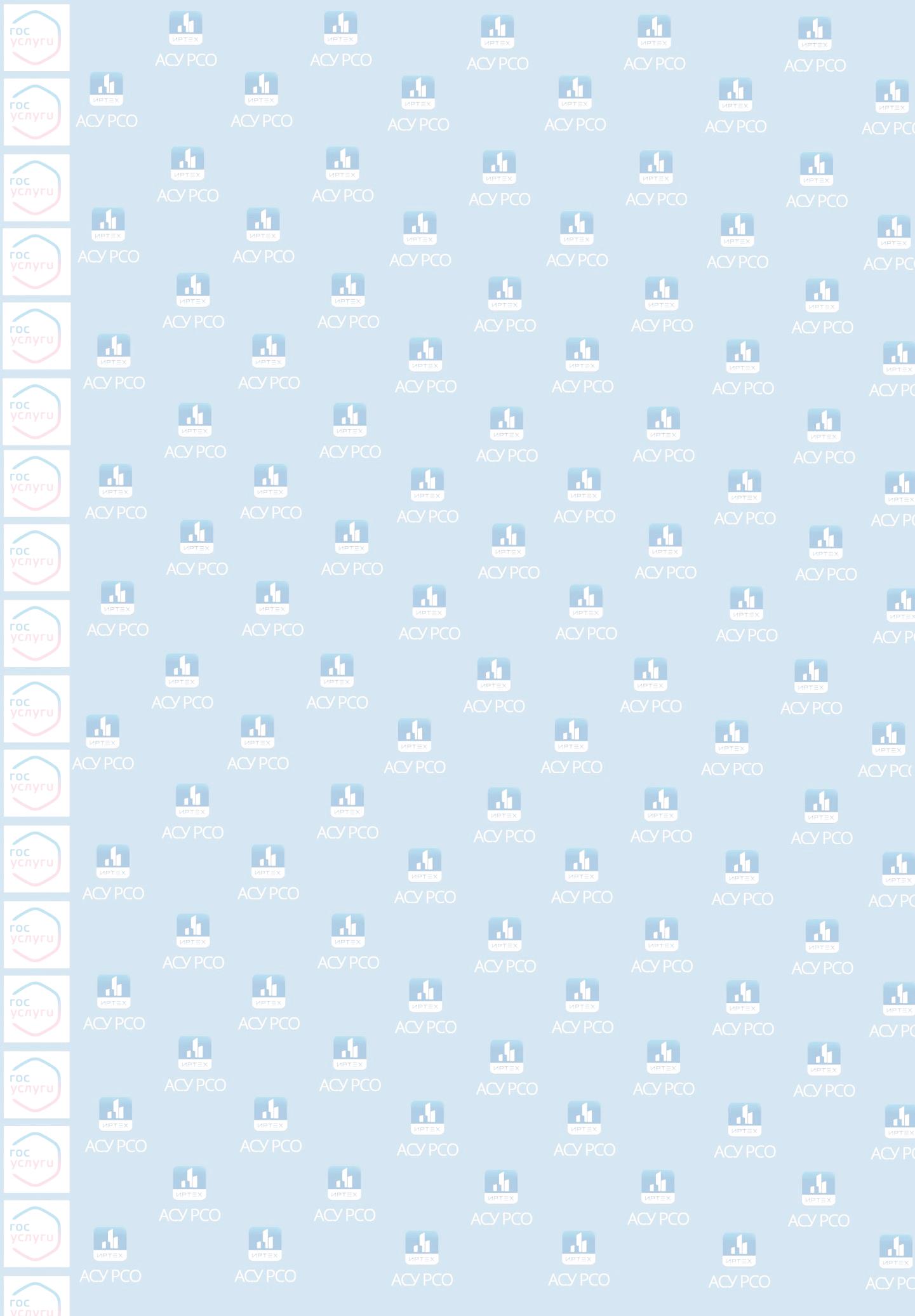 САМАРСКОЙ ОБЛАСТИ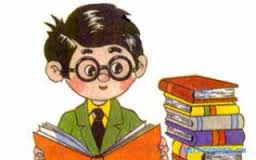 Если Ваш ребенок обучается в школе, Вы можете получать информацию о его успеваемости и посещаемости в электронном виде.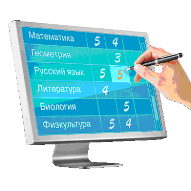 Предоставление в электронном виде информации о текущей успеваемости учащегося, ведение электронного журнала и дневника -услуга, включенная в сфере образования в перечень государственных (муниципальных) услуг, предоставляемых в электронном виде.РАСПОРЯЖЕНИЕ ПРАВИТЕЛЬСТВА РФ от 17.12.2009 г. №1993-рРАСПОРЯЖЕНИЕ ПРАВИТЕЛЬСТВА РФ от 25.04.2011 г. N 729-рИнструментом, посредством которого оказывается услуга по информированию о текущей успеваемости вашего ребенка, является система АСУ РСО.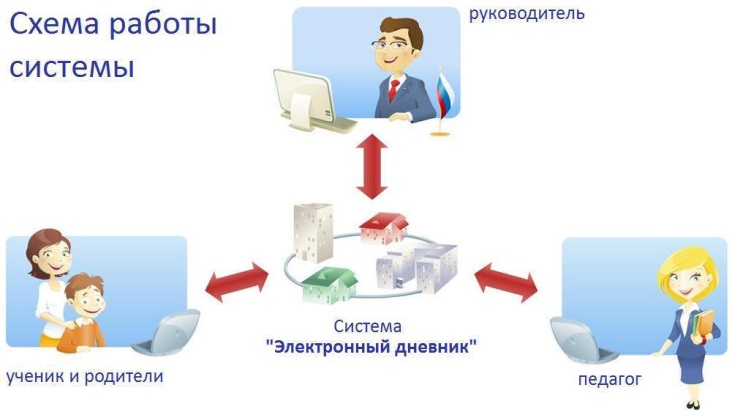 Каждый родитель, оформляя ребенка в школу, получает у классного руководители или администратора школы реквизиты ДЛЯ ПЕРВОНАЧАЛЬНОГО доступа к информации о своем ребенке в АСУ РСО – логин и пароль.Родитель,  регулярно проверяя электронный дневник своего ребенка, является потребителем государственной (муниципальной)  услуги. 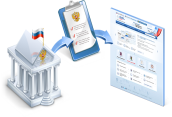 АСУ РСО - государственная информационная система Самарской области «Автоматизированная система управления региональной системой образования»(Постановление Правительства Самарской области от 26.11.2015 №773)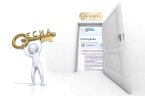 Для государственных и муниципальных информационных систем введены требования: «…в целях унификации действий по предоставлению населению услуг в электронном виде доступ пользователей ко всем региональным и муниципальным информационным системам должен быть организован с использованием Единой системы идентификации и аутентификации (ЕСИА)» (Постановление Правительства РФ от 28.11.2011 № 977)Единая система идентификации и аутентификации (ЕСИА) обеспечивает безопасный доступ различных категорий пользователей к информации, содержащейся в государственных информационных системах, муниципальных информационных системах и иных информационных системах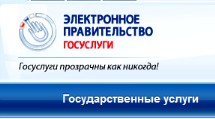 Для получения доступа к АСУ РСО, в том числе к государственной (муниципальной) услуге по информированию о текущей успеваемости  зарегистрируйтесь на Едином или Региональном порталах государственных услуг:www.gosuslugi.ruwww.pgu.samregion.ru Доступ к АСУ РСО с 01.05.2017 будет возможен только с использованием простой электронной подписи – подтвержденной учетной записи на Едином или Региональном порталах государственных услуг.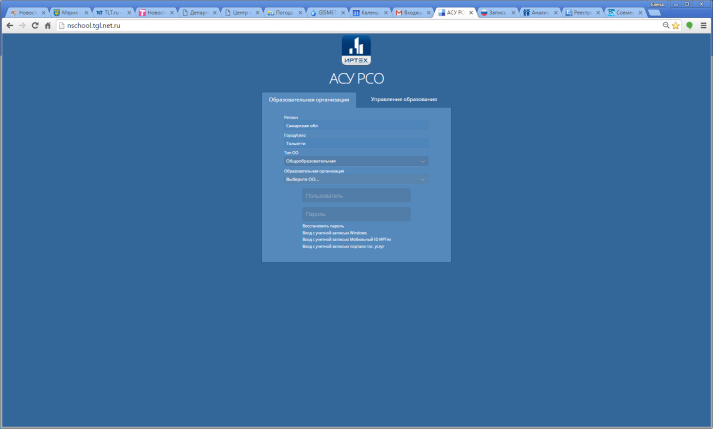 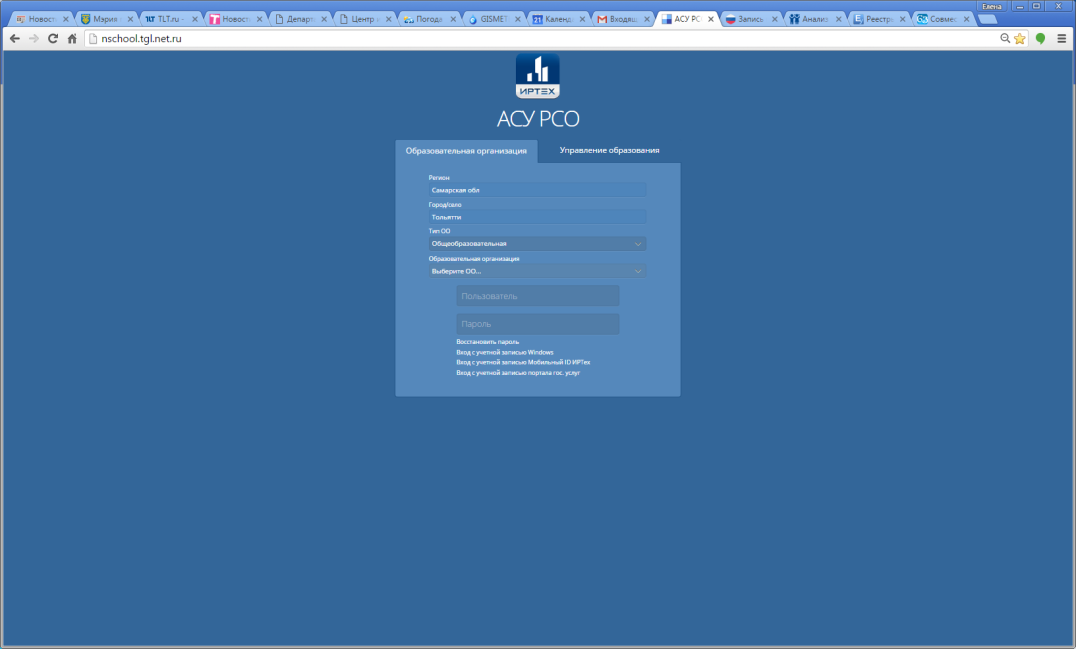 С 1 мая 2017 изменится доступ к электронному дневнику учащихсяс 01.05.2017 доступ родителей в АСУ РСО для получения государственной (муниципальной) электронной услуги «Предоставление информации о текущей успеваемости учащегося, ведение дневника и журнала успеваемости» будет возможен только с использованием электронной подписи – подтвержденной учетной записи на Едином или Региональном порталах государственных услуг.